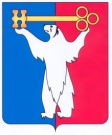 АДМИНИСТРАЦИЯ ГОРОДА НОРИЛЬСКАКРАСНОЯРСКОГО КРАЯПОСТАНОВЛЕНИЕ 09.04.2013			                    г. Норильск			                           № 129О внесении изменений в постановление Администрации города Норильска от 24.06.2011 № 326 «О новых системах оплаты труда работников муниципальных бюджетных, казенных учреждений муниципального образования город Норильск»  Руководствуясь ст. ст. 135,144 Трудового кодекса Российской Федерации, ст. 43 Устава муниципального образования город Норильск,ПОСТАНОВЛЯЮ:  1. Внести в Положение о новых системах оплаты труда работников муниципальных бюджетных, казенных учреждений муниципального образования город Норильск, утвержденное постановлением Администрации города Норильска от 24.06.2011 № 326 (далее – Положение),  следующие изменения:1.1. Шестой абзац пункта 1.2 Положения дополнить словами «, в целях сохранения дохода работников»;1.2. Пункт 4.3 Положения дополнить словами «, за работу в муниципальном образовании город Норильск в целях сохранения дохода работников, в соответствии с  пунктом 4.5 настоящего Положения»;1.3. Дополнить Положение новым пунктом 4.5 следующего содержания:«4.5. Персональная выплата за работу в муниципальном образовании  город Норильск устанавливается в целях сохранения дохода работников, определенного в соответствии с муниципальными правовыми актами, действовавшими до установления указанной в настоящем пункте выплаты».2. Пункты 4.5, 4.6 Положения считать соответственно пунктами 4.6, 4.7 Положения.3. Разместить настоящее постановление на официальном сайте муниципального образования город Норильск.4. Настоящее постановление вступает в силу с даты его подписания и распространяет свое действие на правоотношения, возникшие с 01.04.2013. Главы Администрации города Норильска                                                    А.Б.Ружников